DECLARAÇÃO DE Concordância E RESPONSABILIDADE AUTORAISDeclaramos que concordamos com a submissão e eventual publicação na Revista Brasileira de Educação e Saúde do trabalho intitulado “CONHECIMENTO DE FEIRANTES DE MERCADOS MUNICIPAIS DA CIDADE DE PARNAÍBA-PI, SOBRE TENÍASE-CISTICERCOSE” dos autores abaixo relacionados, tendo como Autor Correspondente a Sr. Severino Cavalcante de Sousa Júnior, que ficará responsável por sua tramitação e correção.Declaramos, ainda, que o referido artigo se insere no escopo e foco da Revista Brasileira de Educação e Saúde na área de conhecimento: Educação em Saúde Coletiva, tratando-se de um trabalho original, que não foi publicado ou está sendo considerado para publicação em outra revista, que seja no formato impresso ou eletrônico.O (os) autor (es) do artigo também declara(m):Declaro que participei suficientemente do trabalho para tornar pública minha responsabilidade pelo conteúdo;Sendo a produção aprovada, autorizo a Revista Brasileira de Educação e Saúde, para encaminhamentos pertinentes junto as bases de dados de indexação de periódicos científicos. Declaramos que não há conflitos de interesses entre os autores do artigo submetido para apreciação na Revista Brasileira de Educação e Saúde.Declaro e concordo que os direitos autorais referentes ao artigo acima se tornarão propriedade exclusiva da Revista Brasileira de Educação e Saúde, sendo permitida a reprodução parcial ou total dos trabalhos, desde que a fonte seja citada.Parnaíba, 13 de abril de 2020.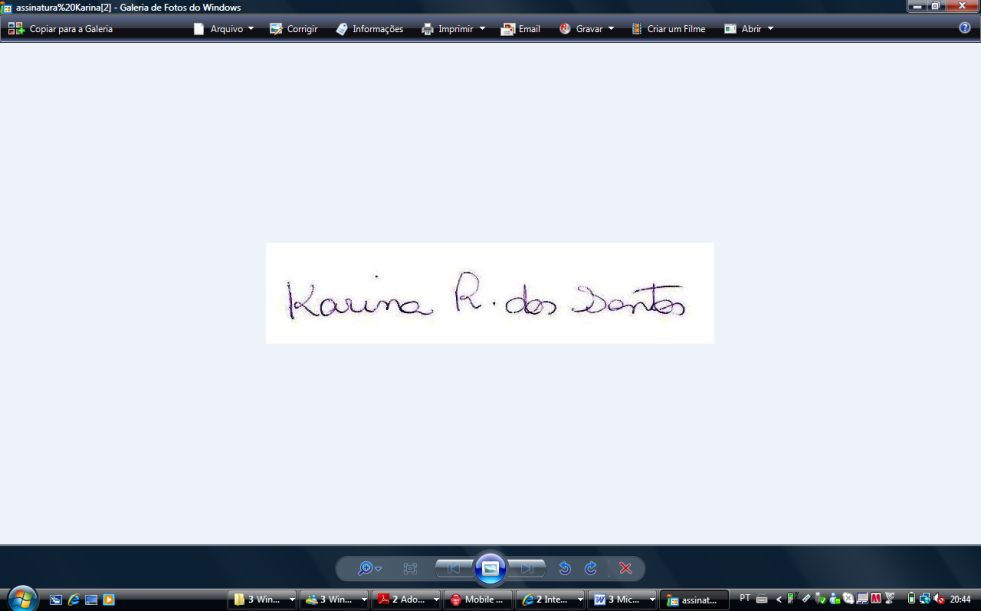 Karina Rodrigues dos Santos:CPF: 29429509861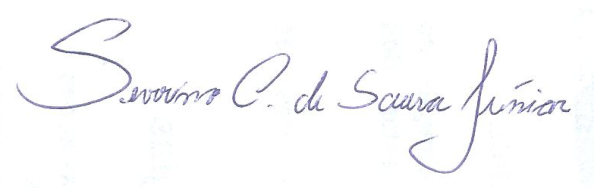 Nome: Severino Cavalcante de Sousa JúniorCPF: 63641364353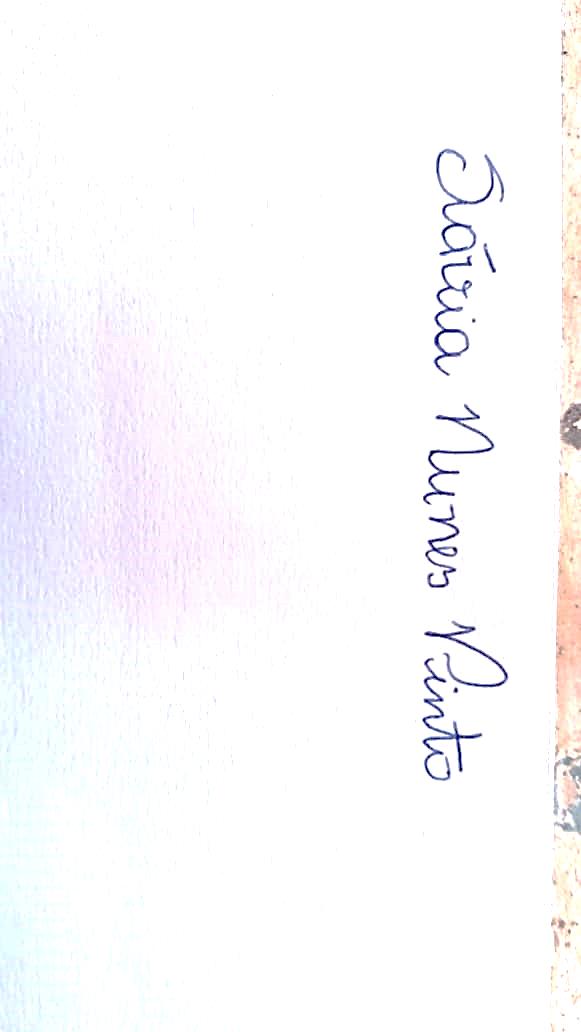 Nome: Sávia Nunes PintoCPF: 67190693300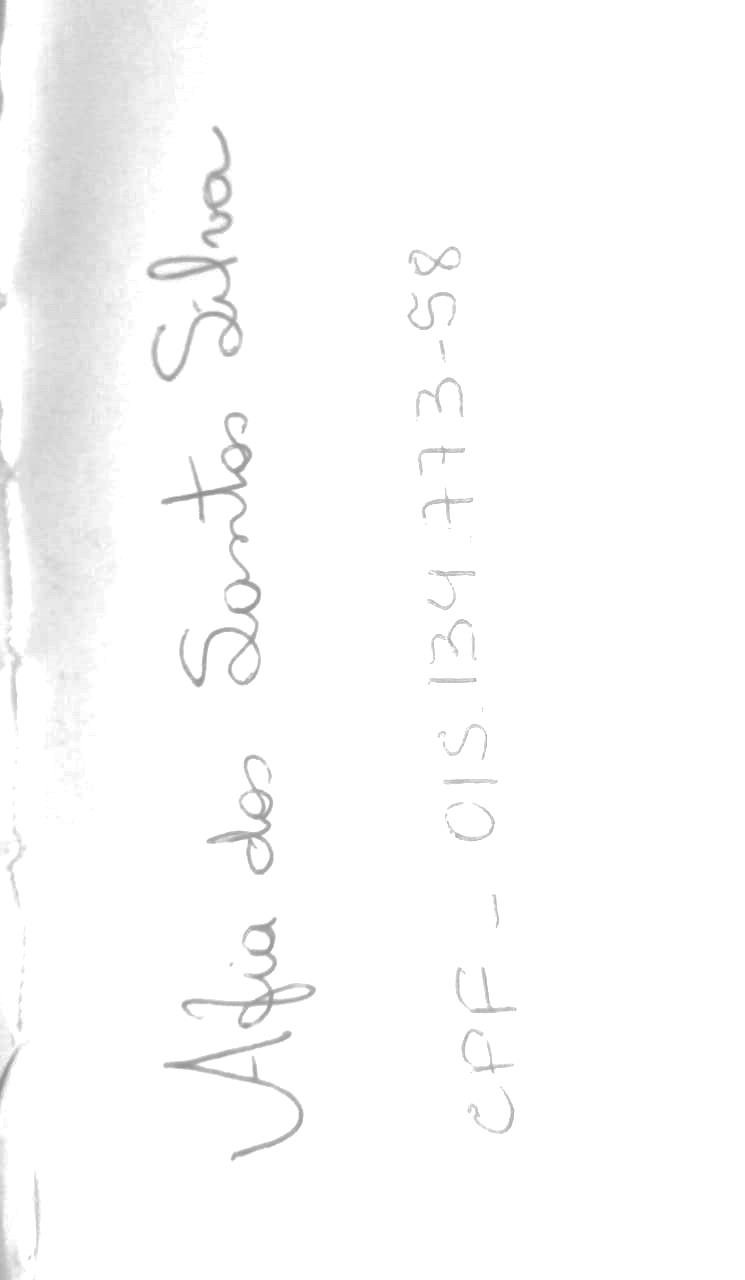 Nome: Afia dos Santos SilvaCPF:015.134.773-58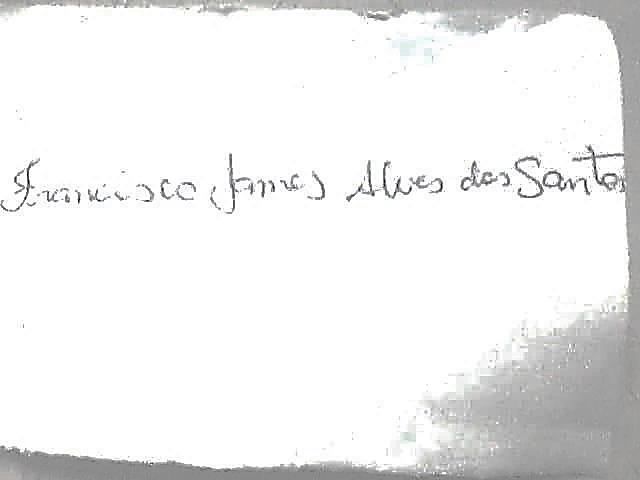 Nome: Francisco James Alves dos SantosCPF: 061.927.703-36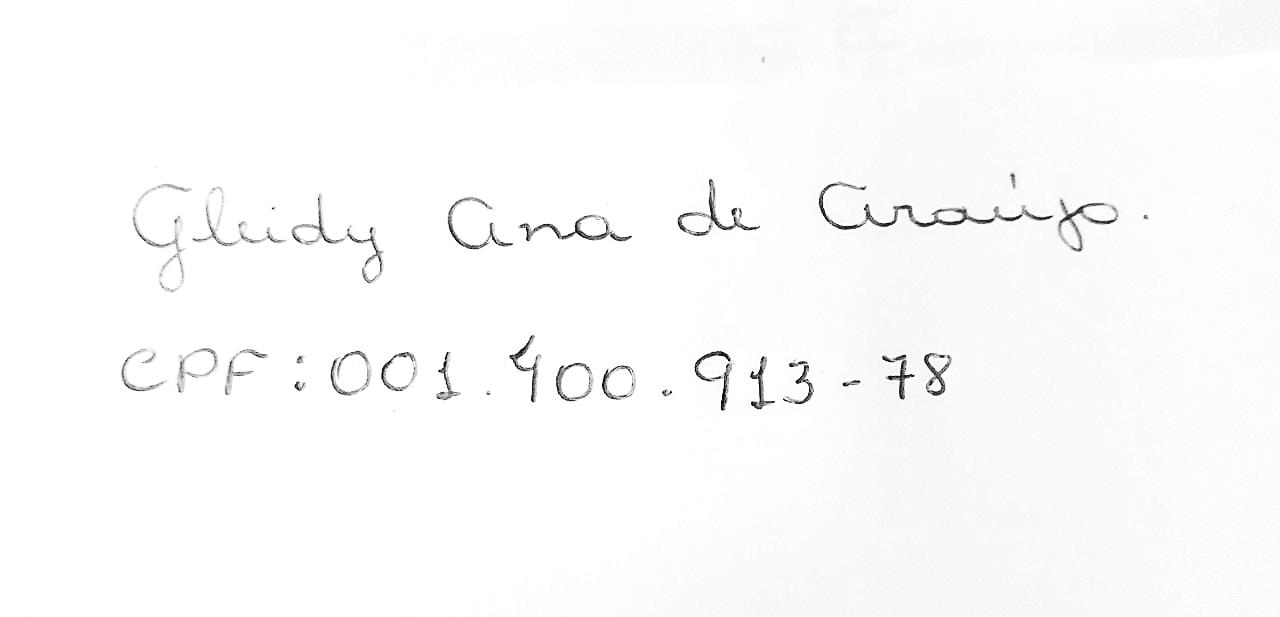 Nome: Gleidy Ana de AraújoCPF:001.400.913-78